All. 1SCHEDA PROGETTOFirmato il Responsabile del progetto e dell’esecuzione del contratto________________________________________________________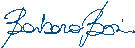 Responsabile del progetto e dell’esecuzione del contratto:Prof.ssa Barbara BosioObiettivo del progetto: Simulazione di sistemi di produzione di ammoniacaOggetto della prestazione:Attività di supporto alla ricerca Descrizione dettagliata della prestazione:Nell’ambito di un progetto di ricerca relativo a “Produzione, trasporto e stoccaggio di ammoniaca” è richiesta la modellizzazione di sistemi per la produzione di ammoniaca. In tale contesto il collaboratore è tenuto a sviluppare una analisi di processo articolata come segue:Determinazione di tre case study definiti in termini di schemi di impianto e limiti di batteria di riferimentoPreliminare analisi di fattibilità dei case study identificati: bilanci di materia ed energia in condizioni di esercizio stazionarie sulla base di una simulazione di sistema sviluppata utilizzando il software Aspen PlusDiscussione dei risultati, identificazione di punti di forza e criticità, suggerimento di potenziali sviluppi futuri di indagine Competenze richieste al prestatore:Esperienza almeno biennale nell’ambito dell’ingegneria di processi chimici applicati alla transizione energeticaSimulazione multiscala di processi chimici Dottorato di ricerca Durata del progetto:2 mesiCompenso: (non si applica nel caso un dipendente dell’Ateneo risponda alla ricognizione interna)5000 euro lordi al prestatoreNatura Fiscale della prestazione: (non si applica nel caso un dipendente dell’Ateneo risponda alla ricognizione interna)Contratti con prestazione di durata : lavoro autonomo – redditi assimilati al lavoro dipendente (art. 50, comma 1, lett. c-bis, D.P.R. 917/86 TUIR);lavoro autonomo – redditi di lavoro autonomo- professionisti abituali (art. 53, comma 1, D.P.R. 917/86 TUIR)Contratti che hanno per oggetto una prestazione unica a esecuzione pressoché istantanea (carattere episodico quali studi, consulenze etc) e nell’ambito dei quali il committente effettua il controllo del solo risultato che si propone di ottenere: lavoro autonomo – redditi diversi (art. 67, comma 1, lett. l, D.P.R. 917/86 TUIR); lavoro autonomo - redditi di lavoro autonomo- professionisti abituali (art. 53, comma  1, D.P.R. 917/86 TUIR)